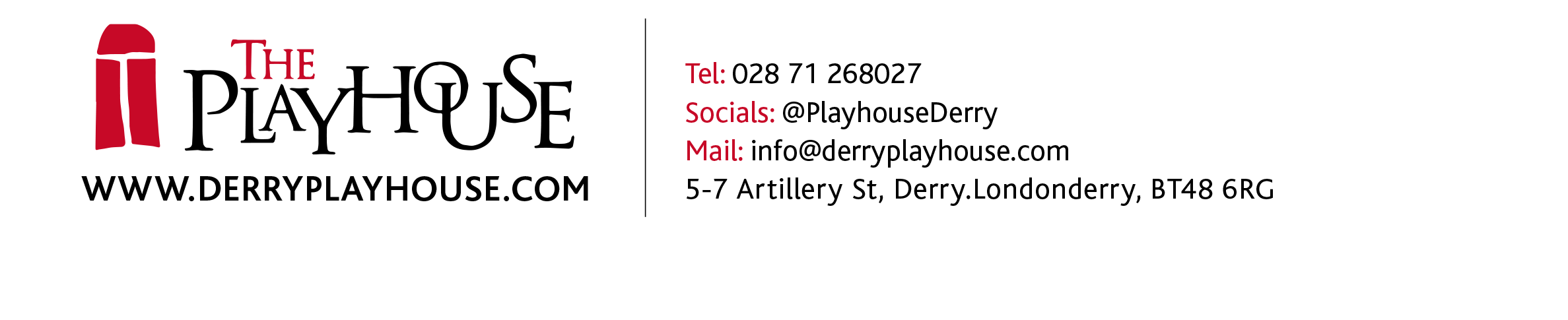 MONITORING QUESTIONNAIRE	Private & ConfidentialRef No: R012022We are an Equal Opportunities Employer. We aim to provide equality of opportunity to all persons regardless of their religious or similar philosophical belief; political opinion; sex; race; age; sexual orientation; or, whether they are married or are in a civil partnership; or, whether they are disabled; or whether they have undergone, are undergoing or intend to undergo gender reassignment. We do not discriminate against our job applicants or employees on any of the grounds listed above. We aim to select the best person for the job and all recruitment decisions will be made objectively. In this questionnaire we will ask you to provide us with some personal information about yourself. We are doing this for two reasons. Firstly, we are doing this to demonstrate our commitment to promoting equality of opportunity in employment. The information that you provide us will assist us to measure the effectiveness of our equal opportunity policies and to develop affirmative or positive action policies. Secondly, we also monitor the community background and sex of our job applicants and employees in order to comply with our duties under the Fair Employment & Treatment (NI) Order 1998. You are not obliged to answer the questions on this form and you will not suffer any penalty if you choose not to do so. Nevertheless, we encourage you to answer the questions below. Your identity will be kept anonymous and your answers will be treated with the strictest confidence. We assure you that your answers will not be used by us to make any unlawful decisions affecting you, whether in a recruitment exercise or during the course of any employment with us. To protect your privacy, you should not write your name on this questionnaire. The form will carry a unique identification number and only our Monitoring Officer will be able to match this to your name.Community BackgrondRegardless of whether we practice religion, most of us in Northern Ireland are seen as either Roman Catholic or Protestant.  We are therefore asking you to indicate your community background by ticking the appropriate box below.I am a member of the Protestant communityI am a member of the Roman Catholic communityI am a member of neither the Protestant nor Roman Catholic communityIf you do not answer the above question, we are encouraged to use the “residuary” method, which means that we can make a determination on the basis of personal information on file/application form.SexPlease indicate whether you are:	Female	MaleNote: If you answer these questions about community background and sex you are obliged to do so truthfully, as it is a criminal offence under the Fair Employment (Monitoring) Regulations (NI) 1999 to knowingly give false answers to these questions.DisabilityUnder the Disability Discrimination Act 1995 a person is deemed to be a disabled person if he or she has a physical or mental impairment which has a substantial and long-term adverse effect on his or her ability to carry out normal day-today activities. Please note that it is the effect of the impairment without treatment which determines whether an individual meets this definition.Using this definition, would you consider yourself to be disabled?Yes       		No    Racial Group Please state your nationality: My Nationality is: _________________________________________________Please indicate your race or colour or ethnic or national origins: White Chinese Irish Traveller Indian Pakistani Bangladeshi Black Caribbean Black African Black Other Mixed ethnic group (please state which):________________________________ Any other ethnic group (please state which):_____________________________